Aan het college van Burgemeester en Wethouders van de gemeente Alblasserdamcc: Alle gemeenteraadsleden (via de griffier)                                                                                                    De heer M. Schippers.Van Stichting Groene Long/Park huis te Kinderdijk,                                                                                      p.a. Adriaan van Ostadelaan 29, 2951 PA  AlblasserdamOnderwerp: Verkoop griend aan de Blokweerweg te Alblasserdam.                                 29 augustus ’18Geacht college,Bij deze willen wij u laten weten dat wij zeer bezorgd zijn over de ontwikkelingen rond de verkaveling van de griend aan de Blokweerweg. Voor de zomer hebben wij overleg gehad met o.a. de heer M. Schippers waarin hij ons mededeelde dat hij de griend en het weiland aan de Blokweerweg ging kopen. Daarbij legde hij ons uit dat ook zijn motto is: “Wat groen is moet groen blijven!“ Dat klonk ons toen goed in de oren. Nu de plannen zich verder ontwikkelen, horen wij andere geluiden. Daarom vragen wij ons af: Wat gaat daar gebeuren? Kan een stuk van de griend, met de bestemming Natuur 1, zomaar gerooid worden? Mag daar ook een sloot gegraven worden? Is het poten van wat nieuwe wilgen voldoende om dit te compenseren? Het lijkt ons niet. De griend is een uniek stukje natuur binnen de bebouwde kom van ons dorp en is minstens 300 jaar oud. Bovendien ook ecologisch en cultuur historisch gezien van onschatbare waarde. Het kan toch niet zo zijn dat de parel van ons dorp opgeofferd wordt om een paar tuintjes te creëren? Klopt het dat wethouder A. Kraijo zijn medewerking al heeft toegezegd aan dit plan en daarmee aan het wijzigen van het bestemmingsplan? Wat houdt deze toezegging in?Zoals u bekend zet onze stichting zich al jaren in voor het behoud en het versterken van de natuur in ons mooie dorp. De griend is een zwaar beschermd natuurgebied, ook Provinciaal gezien, waar Alblasserdam heel zuinig op moet zijn. Wij weten dat uw college samen met de raad kiest voor een Alblasserdam dat aantrekkelijk moet worden, waarbij de juiste balans tussen grijs en groen gezocht wordt. En iedereen weet dat groen of liever gezegd de natuur vaak het onderspit delft. En dit moet stoppen!De vraag is: Hoe gaat het college en ook de raad om met één van de laatste beschermde stukjes natuur in Alblasserdam? (in het bestemmingsplan benoemd tot Natuur – 1) Gezien het feit dat dit proces al enkele maanden loopt, en dat de potentiele kopers reeds benaderd zijn, begrijpt u wel dat wij zo snel mogelijk antwoorden verwachten van uw college/raad. Uiteraard willen wij graag tijdig van alle ontwikkelingen betreffende dit onderwerp op de hoogte gehouden worden.In afwachting hiervan,                                                                                                                                         Met vriendelijke groet,                                                                                                                                 Namens het bestuur van Stichting Groene Long/Park huis te Kinderdijk, Nel de Vries, 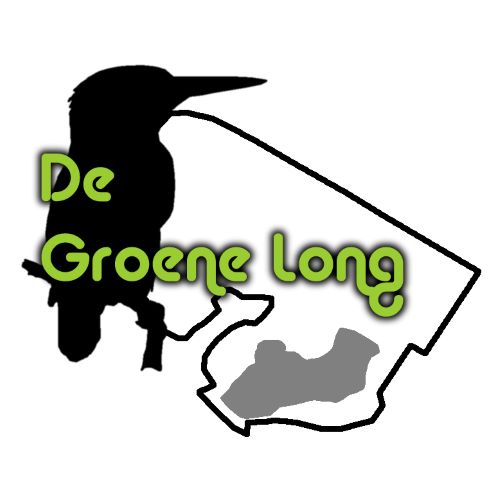 